眉山市医学会文件眉医学会〔2021〕156号眉山市医学会关于举办妇产科护理、儿科护理专业委员会2021年学术年会暨妇产儿适宜技术推广班线上会议的通知各县（区）医学会、团体会员单位：为进一步推动我市妇产科护理、儿科护理专业学科建设，加强学术交流，提高护理质量，由眉山市医学会、四川大学华西医院眉山医院联合举办的“眉山市医学会妇产科护理、儿科护理专业委员会2021年学术年会暨妇产儿适宜技术推广班线上会议”定于近期召开，届时将邀请省内及市内多名专家网络授课。现将有关事宜通知如下：一、会议时间2021年11月5日（星期五）13:30-18:00。二、参会方式（一）参会人员需提前在手机端或电脑端下载、试用腾讯会议APP。（二）加入会议：会议号916507280。三、会议内容（会议议程见附件）专题讲座：《以患者为导向的优质护理服务》、《四川省医院评审标准实施细则（2020版）》、《血管导管相关感染预防与控制指南》、《基于多学科下的双路径管理降低阴道分娩会阴侧切率》、《基于快速康复外科理念的护理临床路径在妇科病房的运用》、《初乳口腔免疫疗法》。四、参会对象（一）眉山市医学会妇产科护理、儿科护理专业委员会全体委员；（二）全市各级医疗机构从事妇产科护理、儿科护理专业的医务人员。五、其他事项（一）本次会议免收会务费。（二）请各县（区）医学会、团体会员单位积极组织相关人员参会，并于11月4日17:00前登陆以下链接完成报名。（https://docs.qq.com/sheet/DWGpzZHNlVE94elFp ）（三）请参会老师提前扫描下方二维码进入会议交流群。 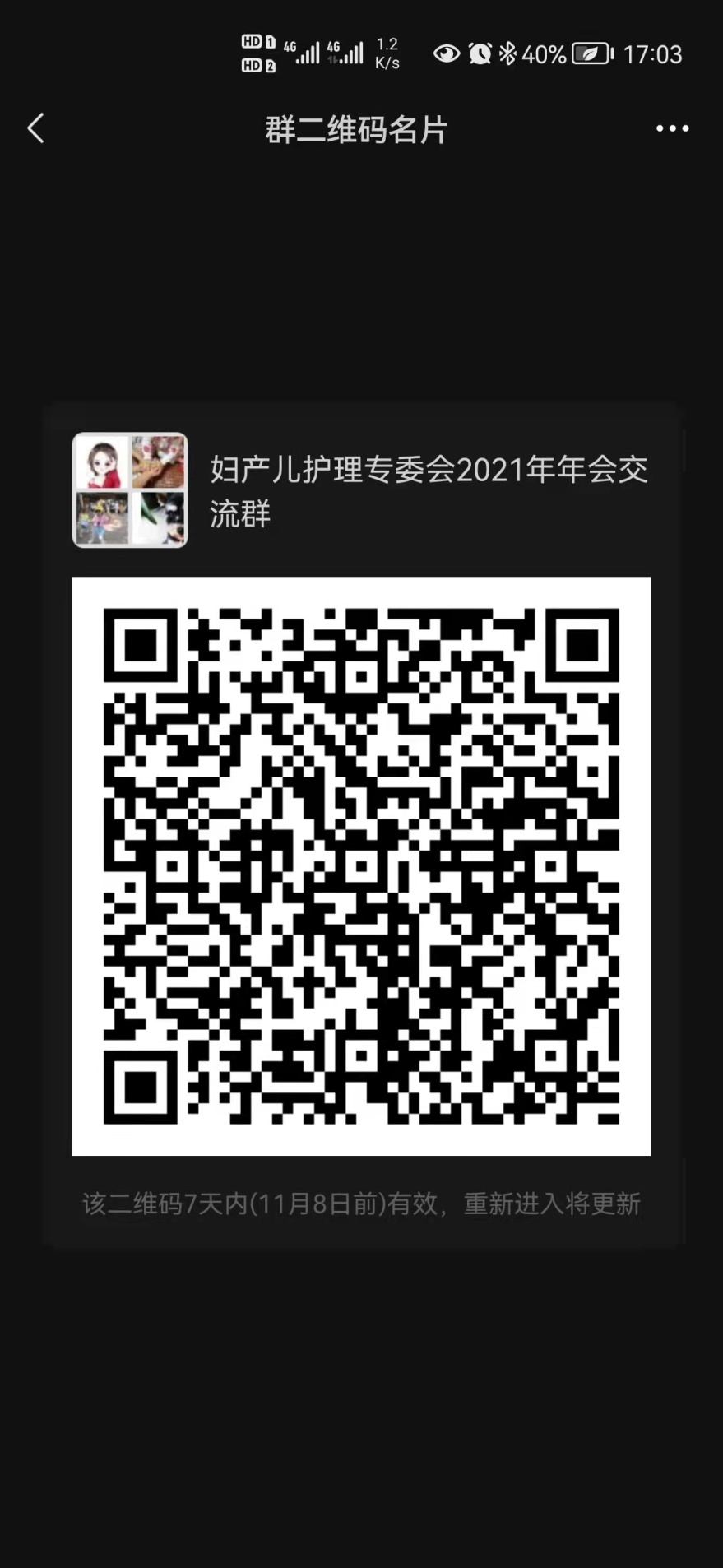 （四）联系人四川大学华西医院眉山医院  王老师：15196461492           胡老师：18784444912市医学会办公室              何书恒：028-38116033          孙玉娇：028-38106428附件：会议议程眉山市医学会2021年11月2日眉山市医学会办公室                      2021年11月2日印发   附件会议议程时间内容讲者13:00-13:30线上签到、眉山市医学会会长赵平致词线上签到、眉山市医学会会长赵平致词13:30-14:35以患者为导向的优质护理服务四川大学华西医院眉山医院副院长宋锦平教授14:35-15：15《四川省医院评审标准实施细则（2020版）》四川大学华西医院眉山医院护理部主任孙素萍15:15-15:55血管导管相关感染预防与控制指南四川大学华西医院眉山医院护理部副主任肖冬梅15:55-16:25基于多学科下的双路径管理降低阴道分娩会阴侧切率四川大学华西医院眉山医院产房副护士长刘雪萍16:25-16:55基于快速康复外科理念的护理临床路径在妇科病房的运用四川大学华西医院眉山医院妇科王涛英16:55-17:25初乳口腔免疫疗法四川大学华西医院眉山医院新生儿科周利霞讨论、总结讨论、总结讨论、总结